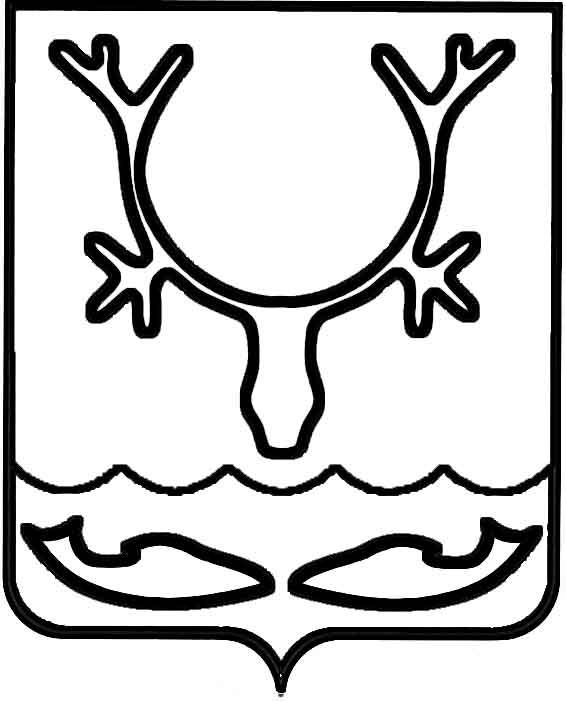 Администрация муниципального образования
"Городской округ "Город Нарьян-Мар"ПОСТАНОВЛЕНИЕО проведении капитального ремонта общего имущества в многоквартирном доме № 27А по ул. им. В.И Ленина, собственники помещений в котором не приняли решение о проведении капитального ремонта общего имуществаНа основании части 6 статьи 189 Жилищного кодекса Российской Федерации, части 5 статьи 20 Закона НАО от 15.07.2013 № 77-оз "Об организации проведения капитального ремонта общего имущества в многоквартирных домах, расположенных на территории Ненецкого автономного округа", в целях реализации региональной программы капитального ремонта общего имущества в многоквартирных домах, расположенных на территории Ненецкого автономного округа, на 2014 - 2043 годы, утвержденной постановлением Администрации НАО от 01.04.2014 № 109-п, Администрация муниципального образования «Городской округ «Город Нарьян-Мар»П О С Т А Н О В Л Я Е Т:1. Принять решение о проведении капитального ремонта общего имущества 
в многоквартирном доме № 27А по ул. им. В.И Ленина, собственники помещений 
в которые формируют фонд капитального ремонта на счете регионального оператора и не приняли решение о проведении капитального ремонта общего имущества, в сроки, установленные региональной программой капитального ремонта общего имущества в многоквартирных домах, расположенного на территории Ненецкого автономного округа, на 2014 - 2043 годы. 2. Муниципальному казенному учреждению «Управление городского хозяйства г. Нарьян-Мар» уведомить собственников помещений в многоквартирном доме, 
о принятом решении.3. Контроль за исполнением настоящего постановления возложить 
на заместителя начальника Управления жилищно-коммунального хозяйства Администрации муниципального образования "Городской округ "Город Нарьян-Мар" А.Г. Чуклина.4. Настоящее постановление вступает в силу со дня его официального опубликования.26.06.2023№976И.о. главы города Нарьян-Мара А.Н. Бережной